  Tako težko smo celo zimo čakali sneg, da smo ga veseli tudi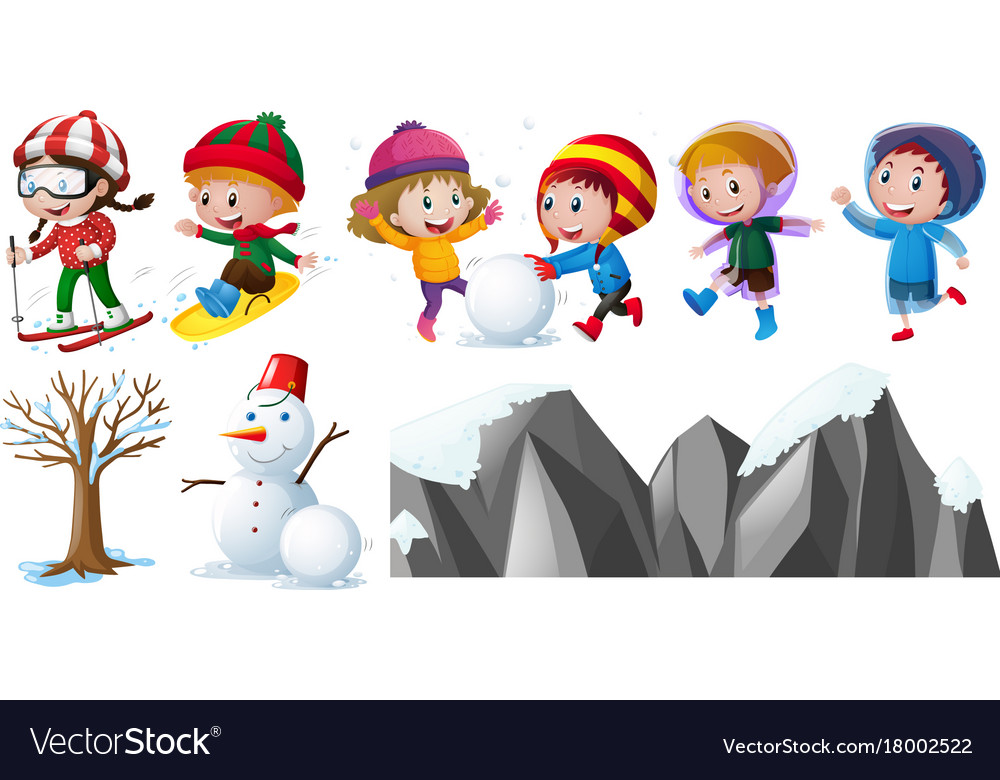                      pomladi, kajne?Primerno se obuj in obleci in se odpravi ven. Ne pozabi na kapo, šal in rokavice.Po dvorišču, vrtu naredi nekaj krogov in opazuj svoje sledi.Zdaj teci po dvorišču, vrtu. So sledi kaj drugačne?Zberi bližnje drevo in ga ciljaj s (snežnimi) kepami.Poišči parterja za igro. Med seboj se lovita tako, da se zadevata s kepami.V paru si podajajta kep,o dokler ne razpade.Naredi snežaka.                   Si lahko zabavo na snegu prirediš čisto po svoje? SEVEDA!! Uživaj!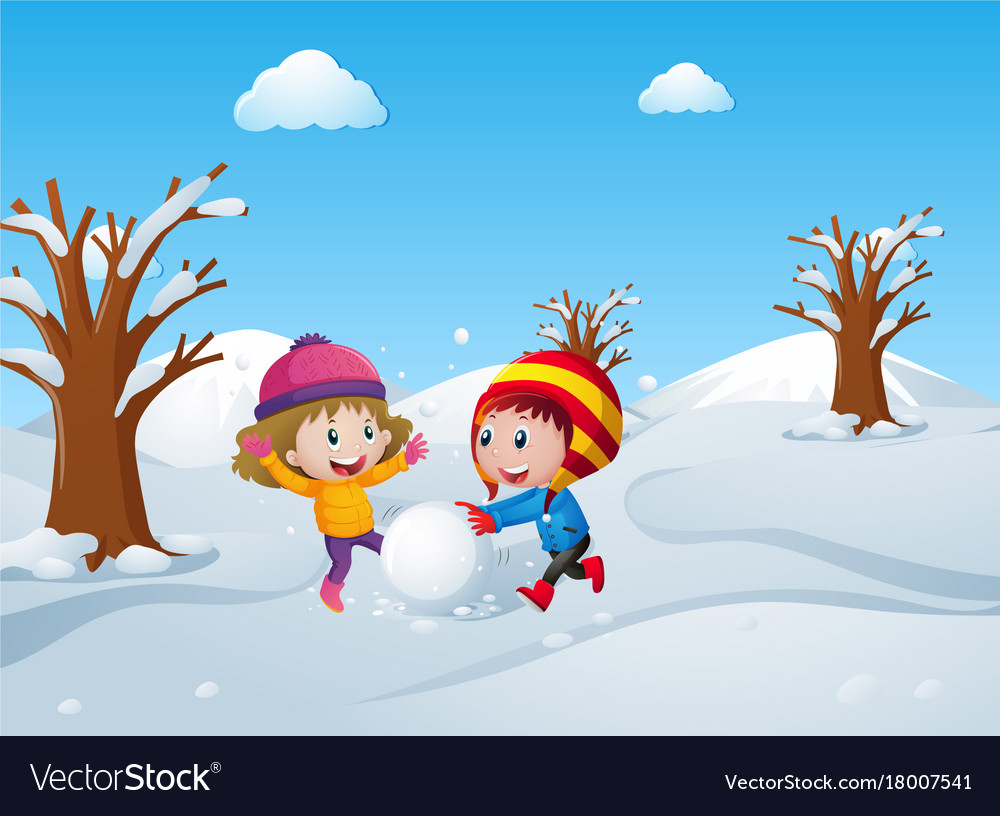 